________________________________________(ime i prezime / tvrtka podnositelja zahtjeva)________________________________________(adresa)________________________________________(OIB; obvezno polje!)________________________________________(kontakt-broj, e-mail adresa)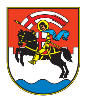 GRAD ZADARUpravni odjel za prostorno uređenje i graditeljstvoOdsjek za provedbu dokumenata prostornog uređenja i gradnjeZAHTJEVza izdavanje građevinske dozvoleMolim da se, temeljem Zakona o gradnji (NN 153/13, 20/17, 39/19, 125/19) izda građevinska dozvola za (zaokružiti broj):1. građenje građevine2. rekonstrukciju građevine        3. ostalo: _____________________________________________________________________________.Namjena građevine je: __________________________________________________________________.Podaci o lokaciji: katastarska čestica _______________________, katastarska općina________________.Zahtjevu prilažem:glavni projekt u elektroničkom oblikuispis glavnog projekta ovjeren od projektanata i glavnog projektanta ako je u njegovoj izradi sudjelovalo više projektanataiskaznicu energetskih svojstava zgrade u elektroničkom obliku, potpisanu elektroničkim potpisomispis iskaznice energetskih svojstava zgrade ovjerene od projektanata i glavnog projektanta ako je u njezinoj izradi sudjelovalo više projektanatapisano izvješće o kontroli glavnog projekta, ako je kontrola propisanapotvrdu o nostrifikaciji glavnog projekta, ako je projekt izrađen prema stranim propisimadokaz pravnog interesa za izdavanje građevinske dozvoledokaz da može biti investitor (koncesija, suglasnost ili drugi akt propisan posebnim propisom) ako se radi o građevini za koju je posebnim zakonom propisano tko može biti investitor idokaz da je vlasnik građevinskog zemljišta ispunio svoju dužnost prijenosa dijela zemljišta u vlasništvo jedinice lokalne samouprave, odnosno dužnosti sklapanja ugovora o osnivanju služnosti provoza i/ili prolaza, propisane posebnim zakonom kojim se uređuje prostorno uređenje, ako takva dužnost postoji.Zahtjevu za izdavanje građevinske dozvole za građevinu za koju se prema posebnom zakonu izdaje lokacijska dozvola investitor uz dokumente iz od točke 1. do točke 9. prilaže:lokacijsku dozvoluparcelacijski elaborat koji je ovjerilo tijelo nadležno za državnu izmjeru i katastar nekretnina i potvrdilo Ministarstvo, odnosno upravno tijelo koje je izdalo lokacijsku dozvolu za građevinu za koju je lokacijskom dozvolom određeno formiranje građevne čestice ili je lokacijskom dozvolom određen obuhvat zahvata u prostoru unutar kojeg se formira građevna čestica u skladu s lokacijskom dozvolom, izrađen u elektroničkom obliku ovjeren elektroničkim potpisomupravna pristojba Tar. br. 1. i 2. (2,65 €) + (6,64 €) = (9,29 €) ili 70 kn(Napomena: Za podneske koje stranke upućuju elektroničkim putem u sustavu e-Građani potrebno je dostaviti samo upravnu pristojbu po Tarifnom broju 2. u iznosu 50kn (6,64 €))Uplata upravne pristojbe može se izvršiti državnim biljezima, općom uplatnicom (gotovinski nalog) ili putem internetskog bankarstva (bezgotovinski nalog) izravno na sljedeći račun: IBAN HR1210010051863000160, model HR64, a u pozivu na broj potrebno je naznačiti: 5002-35724-OIB.Opis plaćanja: ime podnositelja, namjena uplate prema vrsti zahtjeva/k.č. i k.o.Potvrdu o izvršenoj transakciji dostaviti na e-mail: pisarnica@grad-zadar.hr.U Zadru, _________________________________.______________________________(potpis)